Тема: Возможности динамических (электронных) таблиц. ПЛАН:1. ЭТ как информационный объект: характерные особенности, назначение.2. Применение ЭТ для решения профессиональных задач. Использование функций.3. Контрольные вопросы1. ЭТ как информационный объект: характерные особенности, назначениеExcel – это табличный процессор. Табличный процессор - это прикладная программа, которая предназначена для создания электронных таблиц и автоматизированной обработки табличных данных. Электронная таблица – это электронная матрица, разделенная на строки и столбцы, на пересечении которых образуются ячейки с уникальными именами. Ячейки являются основным элементом электронной таблицы, в которые могут вводиться данные и на которые можно ссылаться по именам ячеек. К данным относятся: числа, даты, время суток, текст или символьные данные и формулы.
К обработке данных относится:проведение различных вычислений с помощью формул и функций, встроенных в редактор;построение диаграмм;обработка данных в списках (Сортировка, Автофильтр, Расширенный фильтр, Форма, Итоги, Сводная таблица);решение задач оптимизации (Подбор параметра, Поиск решения, Сценарии "что - если" и другие задачи);статистическая обработка данных, анализ и прогнозирование (инструменты анализа из надстройки "Пакет анализа").
Таким образом, Excel являются не только средством автоматизации расчетов, но и средством моделирования различных ситуаций.Область применения Excel: планово – финансовые и бухгалтерские расчеты, учет материальных ценностей, системы поддержки принятия решений (СППР) и другие области применения.Создание новой рабочей книги в ExcelОбучение работе с Excel необходимо начинать с изучения окна приложения Excel. При запуске Excel открывается окно приложения, в котором отображается новая рабочая книга – Книга 1. 
Окно приложения Excel имеет пять основных областей:строка меню;панели инструментов;строка состояния;строка ввода;область окна рабочей книги.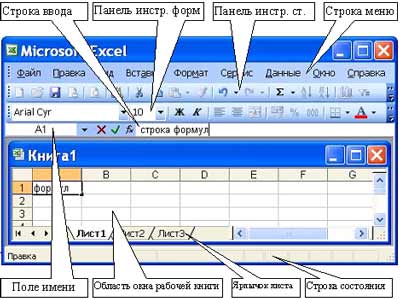 Основная обработка данных в Excel осуществляется при помощи команд из строки меню. Панели инструментов Стандартная и Форматирование являются встроенными панелями MS Excel, которые располагаются под строкой меню и содержат определенные наборы пиктограмм (кнопок). Основная часть пиктограмм предназначена для выполнения наиболее часто используемых команд из строки меню.Строка формул в Excel используется для ввода и редактирования значений, формул в ячейках или диаграммах. Поле имени – это окно слева от строки формул, в котором выводится имя активной ячейки. Пиктограммы: X, V, fx, расположенные слева от строки формул - это кнопки отмены, ввода и вставка функции соответственно. Строка состояния окна приложения Excel расположена в нижней части экрана. Левая часть строки состояния указывает сведения о состоянии рабочей области электронной таблицы (Готово, Ввод, Правка, Укажите). Кроме того, в левой части строки состояния кратко описываются результаты выполненной команды. В правой части строки состояния выводятся результаты вычислений (при выполнении автоматических вычислений с помощью контекстного меню строки состояния) и отображаются нажатые клавиш Ins, Caps Lock, Num Lock, Scroll Lock.Основные понятия электронной таблицы: заголовок столбца, заголовок строки, ячейка, имя ячейки, маркер выделения, маркер заполнения, активная ячейка, строка формул, поле имени, активная область листа.Рабочая область электронной таблицы состоит из строк и столбцов, имеющих свои имена.Имена строк – это их номера. Нумерация строк начинается с 1 и заканчивается максимальным числом, установленным для данной программы. Имена столбцов – это буквы латинского алфавита сначала от А до Z , затем от АА до AZ, ВА до BZ и т.д.Максимальное количество строк и столбцов электронной таблицы определяется особенностями используемой программы и объемом памяти компьютера, например, в табличном процессоре Excel 256 столбцов и более 16 тысяч строк. В таблице используются столбцы (256) и строки (16384).Пересечение строки и столбца образует ячейку электронной таблицы, имеющую свой уникальный адрес. Для указания адресов ячеек в формулах используются ссылки (например, А6 или D8).Ячейка – область, определяемая пересечением столбца и строки электронной таблицы, имеющая свой уникальный адрес.Адрес ячейки определяется именем (номером) столбца и именем (номером) строки, на пересечении которых находится ячейка, например А10. Ссылка – указание адреса ячейки.Активной ячейка - это выделенная ячейка, имя которой отображается в поле имени. Маркером выделения называется полужирная рамка вокруг выделенной ячейки. Маркер заполнения - это черный квадрат в правом нижнем углу выделенной ячейки. Активная область листа - это область, которая содержит введенные данные. Адрес блока ячеек задается указанием ссылок первой и последней его ячеек, между которыми ставится разделительный символ – двоеточие. Если блок имеет вид прямоугольника, то его адрес задается адресами левой верхней и правой нижней ячеек, входящих в блок.Блок используемых ячеек может быть указан двумя путями: либо заданием с клавиатуры начального и конечного адресов ячеек блока, либо выделением соответствующей части таблицы при помощи левой клавиши мыши.Пример задания адресов ячейки и блоков в электронной таблице: адрес ячейки, находящейся на пересечении столбца F и строки 9, выражается ссылкой F9;адрес блока, образованного в виде части строки 1 - B1:E1; адрес блока, образованного в виде столбца C - C1:C21;адрес блока, образованного в виде прямоугольника - A3:G10Формулы – это выражение, начинающееся со знака равенства и состоящее из числовых величин, адресов ячеек, функций, имен, которые соединены знаками арифметических операций. К знакам  арифметических операций, которые используются в Excel относятся: сложение; вычитание; умножение; деление; возведение в степень.Некоторые операции в формуле имеют более высокий приоритет и выполняются в такой последовательности:  возведение в степень и выражения в скобках;  умножение и деление;  сложение и вычитание.2. Применение ЭТ для решения профессиональных задач. Использование функцийОбласти применения электронных таблиц:- бухгалтерский и банковский учет;- планирование распределение ресурсов;- проектно-сметные работы;- инженерно-технические расчеты;- обработка больших массивов информации;- исследование динамических процессов.Основные возможности электронных таблиц:  анализ и моделирование на основе выполнения вычислений и обработки данных;  оформление таблиц, отчетов;  форматирование содержащихся в таблице данных;  построение диаграмм требуемого вида;  создание и ведение баз данных с возможностью выбора записей по заданному критерию и сортировки по любому параметру;  перенесение (вставка) в таблицу информации из документов, созданных в других приложениях, работающих в среде Windows; печать итогового документа целиком или частично.Основные функции, встроенные в MS ExcelМатематические функцииABS(число) – возвращает модуль числа;SIN(число), COS(число), TAN(число) – прямые тригонометрические функции числа;ASIN(число), ACOS(число), ATAN(число) – обратные тригонометрические функции числа;EXP(число), LN(число), LOG10(число) – экспонента, натуральный логарифм, десятичный логарифм числа;ФАКТР(число) – возвращает значение факториала числа;LOG(число;основание) – логарифм от числа по основанию;КОРЕНЬ – вычисление квадратного корня;ОКРУГЛ(число;число_разрядов) – округляет число до указанного числа разрядов;ПИ() – выдает значение числа ;СУММ(диапазон_ячеек) – считает сумму значений из диапазона ячеек;ПРОИЗВЕД(диапазон_ячеек) – считает произведение значений из диапазона ячеек;СТЕПЕНЬ(число;степень) – возвращает результата возведения числа в степень;СЛУЧМЕЖДУ(нижн_граница;верхн_граница) – выдает случайное число между нижней границей и верхней границей (изменяется при пересчете);СЛЧИС() – возвращает случайное число от 0 до 1 (изменяется при пересчете);СУММЕСЛИ(диапазон;критерий;диапазон_суммирования) – суммирует значения, расположенные в диапазоне суммирования, если соответствующие ячейки диапазона соответствуют указанному критерию; критерии: “>, “=100”, “=Сумма”;МОПРЕД(диапазон) – возвращает определитель матрицы, расположенной в диапазоне ячеек (диапазон должен быть квадратной матрицей); МОБР(диапазон) – возвращает обратную матрицу для матрицы, заданной в диапазоне (диапазон должен быть квадратной матрицей); для отображения результата нужно выделить диапазон ячеек равный исходному диапазону начиная с ячейки, где расположена функция МОБР, затем нажать F2, затем нажать комбинацию CTRL+SHIFT+ENTER (работа с массивами данных);МУМНОЖ(диапазон1; диапазон2) – возвращает матрицу, полученную в результате перемножения матриц, заданных в диапазоне1 и диапазоне2 (работа с массивами, выделяемые диапазоны должны удовлетворять требованиям перемножения матриц).Логические функцииЕСЛИ(логическое_выражение;значение_если_истина;значение_если_ложь) – проверяет, выполняется ли логическое выражение, если да, то выводит значение если истина, нет – значение если ложь;И(логич_знач1;логич_знач2;…) – возвращает значение ИСТИНА, если все логические значения являются истинными, в противном случае возвращает значение ЛОЖЬ;ИЛИ(логич_знач1;логич_знач2;…) – возвращает значение ИСТИНА, если хотя бы одно логическое значение является истинными, в противном случае возвращает значение ЛОЖЬ.Статистические функцииМИН(диапазон), МАКС(диапазон) – возвращают минимальное и максимально значение из диапазона;СРЗНАЧ(диапазон) – вычисляет среднее арифметическое значение из выбранного диапазона значений;СРГЕОМ(диапазон) – вычисляет среднее геометрическое значение из выбранного диапазона значений;СЧЁТ(диапазон) – подсчитывает количество чисел в указанном диапазоне значений;СЧЁТЗ(диапазон) – подсчитывает число непустых ячеек в указанном диапазоне данных;СЧЁТЕСЛИ(диапазон;критерий) – подсчитывает число непустых ячеек в диапазоне, удовлетворяющих заданному критерию;ЧАСТОТА(диапазон_данных;диапазон_интервалов) – вычисляет распределение значений из диапазона данных по интервалам диапазона интервалов и возвращает вертикальный массив (работа с массивами); интервалы определяются так: первый – все значения до первого числа диапазона интервалов, второй – от первого значения диапазона интервалов +1 до второго значения диапазона интервалов…, последний – от последнего значения диапазона интервалов +1 и больше.3. Контрольные вопросыЧто такое электронная таблица?Что называется ячейкой?Что называют адресом ячейки?Что называется ссылкой?Какая функция в формуле вычисляет среднее арифметическое значение из выбранного диапазона